VOLUNTARIADO. FORMULARIO DE INSCRICIÓN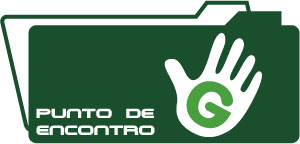 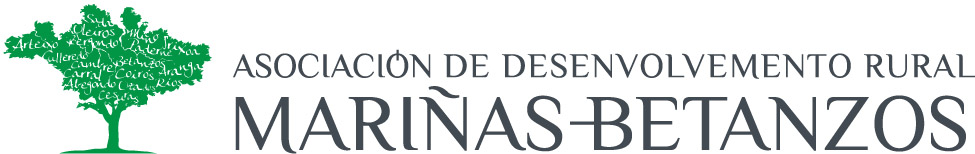 (remitir ficha cuberta a info@marinasbetanzos.gal)Asdo.:_________________________________				                                                Data:________________________Nome e apelidos:Enderezo:LocalidadeC. Postal:Provincia:Teléfonos contactoE mailFormación AcadémicaACTIVIDADES DO PROGRAMA DE VOLUNTARIADO DE MARIÑAS - BETANZOS NAS QUE ESTÁS INTERESADO:OBSERVACIÓNS:OUTROS DATOS DE INTERESE:DATA DE NACEMENTO: ___________________DATAS APROXIMADAS DE REALIZACIÓN: Inicio (mes):___________       Finalización (mes)________DISPOÑIBILIDADE HORARIA:_______________________________DISPÓN DE MEDIO DE TRANSPORTE: __________________________OUTROS:_________________________________________________________________________